(date à venir)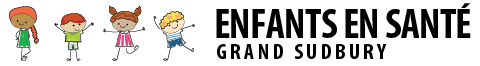 Le défi Marchons à l’écoleSaviez-vous que les enfants qui se rendent à l’école à pied ont plus de chance à accumuler la quantité recommandée de temps à l’activité physique !  Par conséquent, les élèves arrivent à l’école avec l’énergie nécessaire à apprendre et à s’amuser. De plus, la consommation d’énergie utilisée sera diminuée et la pollution des automobiles, autobus, etc. seront aussi réduite!  C’est gagnant/gagnant!Les élèves de la 2e à la 6e année et le personnel de l’école St-Dominique sommes fiers de nous joindre à l’initiative ‘DATE À VENIR’.  L’équipe d’Enfants en santé additionnera les kilomètres parcourus en vue de voir quelle distance les enfants de notre communauté peuvent parcourir pendant le défi!  Formulaire d’inscription en ligne : ‘LIEN DU SITE À AJOUTER’S.V.P. rappelez à votre enfant les règles de sécurité étant piéton, ainsi que les règles de distanciation physique présentement en vigueur.  Quelques vidéos et informations intéressantes à ce sujet se retrouve au lien suivant : http://www.parachutecanada.org/sujets-blessures/theme/C158?  De plus, afin d’assurer la sécurité de nos élèves, des points de rencontres ont été créés.Le retour à la maison, en fin de journée, se fera par le moyen habituel (ex. autobus solaire, marche, parents, garderie, etc.).S.V.P. confirmer la participation de votre enfant par le ‘DATE À INSÉRER’, en inscrivant le lieu de rencontre dans le commentaire dans le portail, le cas échéant.  Merci de votre appui !---------------------------------------------------------------------------------------------------------------------Ο  Mon enfant _________________________________ participera au défi Marchons à l’école à partir du lieu de rencontre _____________________________________________________.Ο  L’élève retourne à la maison selon le moyen de transport régulier.  Aucun membre du personnel sera présent aux points de rencontre pour le retour à la maison.Nom de l’enfant : _________________________   Signature du parent :_______________________Lieux de rencontre du 6 juin en matinée (8:00 am)Enseignant(e) Confirmation de participant(e)sThe Car Lot (chemin Falconbridge)M. Food Basics (Lasalle blvd)Mme Intersection des chemins Embassy/ Lansing MmeIntersection des chemins Westmount/GemmelMme Intersection des chemins Auger/HuntingtonMme 